Modèles pour pages et articlesmemo RKM WP modeles de pages articles.docx	    05/02/18Table des matièresCréation de modèle	1Utilisation des modèles	2Restrictions d’utilisation	3Type de publication	3Type d’utilisateur	3Lors d’une création d’article, de page, d’événement d’agenda, WP utilise des modèles prédéfinis. Ces modèles définissent les styles et mises en page par défaut. Création de modèleL’éditeur visuel WPBakery Page Builder permet de créer er d’éditer les modèles de mise en page par défaut pour articles et pages (templates) :→ WPBakery Page Builder
	→ menu Templates
		→ choix pour Ajouter, Action groupées, modification individuelle, suppression...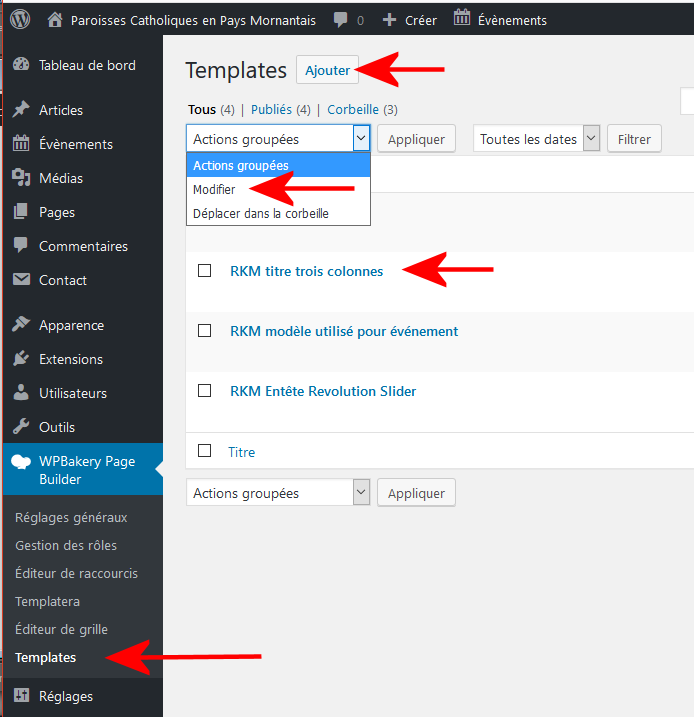 Utilisation des modèlesL’éditeur visuel WPBakery Page Builder permet aussi le choix du modèle utilisé pour chaque type de publication, page, article ou événement. → WPBakery Page Builder
	→ onglet Réglages généraux
		→ Templates
			→ Liste des templates
				→ choisir les modèles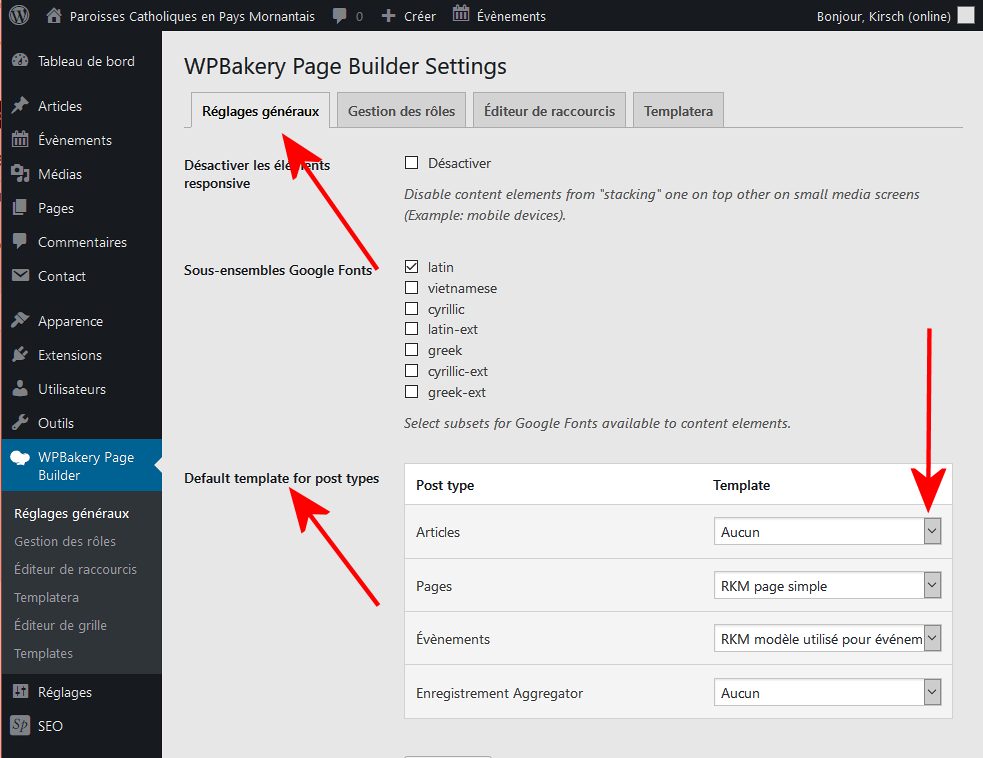 Restrictions d’utilisationDans l’édition d’un modèle, colonne de droite en haut, 
il est possible de réserver l’utilisation de ce modèle à un certain type de publication ou à un certain utilisateur :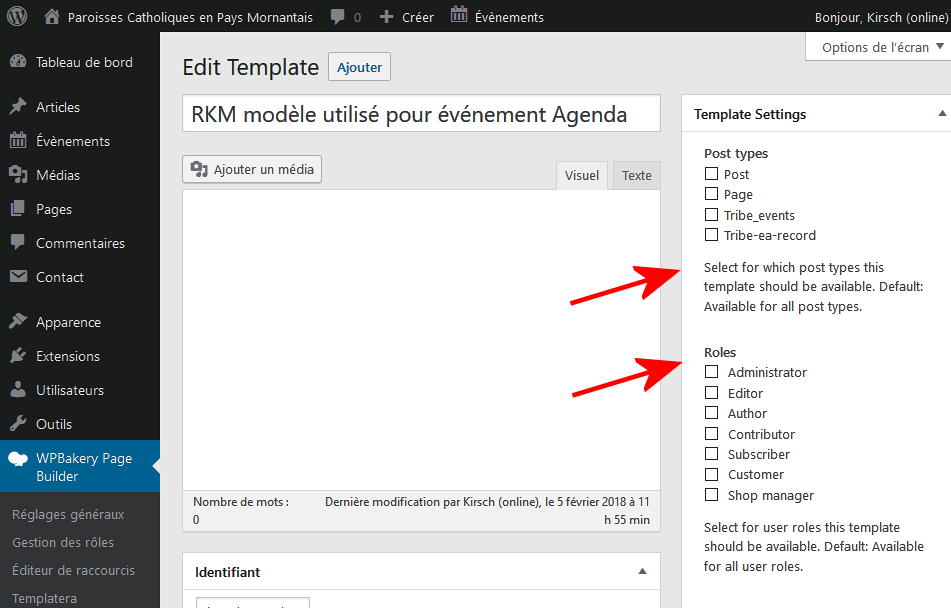 Type de publicationSélectionner pour quels types de publication ce modèle devrait être disponible. 
Par défaut: Disponible pour tous les types de publication.Type d’utilisateurSélectionner pour les rôles utilisateur ce modèle devrait être disponible. 
Par défaut: Disponible pour tous les rôles d'utilisateur. 